Государственное бюджетное общеобразовательное учреждение Ростовской области «Таганрогский педагогический лицей-интернат»ИНДИВИДУАЛЬНЫЙ ИТОГОВЫЙ ПРОЕКТ                        Тема: «Рисование на графическом планшете»     								Автор работы:						              Богданова Софья Игоревна,          11С класса Научный руководитель:Дровалева Мария Николаевна,воспитатель.г.Таганрог  2023 г  СодержаниеВведение ........................................................................................................................................3 Основная часть...............................................................................................................................3 1.История и виды рисунков .........................................................................................................3 2.Графический планшет ...............................................................................................................4 3.Сравнение способа рисования от руки и на графическом планшете ...................................4 4. Практическая ценность............................................................................................................5Заключение.....................................................................................................................................5 Список литературы………..………………………………………………………………….….5 Приложение………………………………………………………………………........................6ВведениеАктуальность работы: человек с каждым годом всё больше переходит в сферу IT, где растёт популярность работы с графическим планшетом, поэтому множество людей, умеющие хорошо рисовать и проектировать, уходят от традиционного способа рисования. Существуют много различных профессий, связанных с творчеством в компьютере, от рисования различных дизайнов, до создания интерфейсов для программ и игр.Цель проекта: изучить различные методы рисования в современном мире, нарисовать рисунок используя графический планшет.Задачи проектирования:Изучить различные техники рисования.Проанализировать различные виды графических планшетов и их основные функции.Рассмотреть примеры того, каким способом рисования пользуются чаще всего и почему.Сравнить традиционный и нетрадиционный способ создания рисунка.Исследовать вопрос выбора способа рисования с точки зрения человека, который только хочет начать этим заниматься.Объект проектирования: графический планшет.Предмет проектирования: рисунок на графическом планшете.Методы проектирования:1. Поисковой метод2. Метод описания3. Метод систематизации4. РисунокМатериалы проектирования:Графический дизайн — это художественная деятельность, направленная на создание сбалансированный и эффективной визуально-коммуникационной среды с помощью текста и изображений. [1] Основным приспособлением создателя цифрового искусства является графический планшет. Он нужен, чтобы рисовать, создавать скетчи или детально редактировать фотографии. Графический планшет — это главный инструмент цифрового художника. Мы не замечаем, но почти всё вокруг нас имеет свой графический дизайн. [2]Практическая ценность:  В современном мире, понятие художник стало невероятно обширным. В роли художника выступают люди с разными профессиями, от архитектора до создателя веб-дизайнов. Графический дизайн вносит не малый вклад в социально-экономические и культурные сферы жизни, он способствует созданию визуального ландшафта современности: дорожные знаки или оставленное граффити на заборе, технические схемы или различные обложки учебников, книг, справочных пособий. Графический дизайн имеет обширную область использования, он может помочь в завлечении покупателей для сети магазинов, он способен создать свой определенный стиль, логотип, цвет, упаковку, текст и многое другое. Основная часть1.История и виды рисования В эпоху Возрождения слово “рисунок” означало - план, замысел, предшествующие работе в материале. Теоретик итальянского маньеризма, Федерико Цуккаро, также разъяснил понятие “внутреннего рисунка” “Рисунок не есть ни материя, ни тело, ни свойство какой-либо субстанции, но он — форма, идея, порядок, правило или предмет интеллекта, в котором выражены понятые вещи.” [3] Многие художники до XX века утверждали, что рисунок — это лишь инструмент достижения цели в этапах работы живописца, скульптора. После окончания своей работы, они выкидывали все эскизы и зарисовки, потому что цель уже была достигнута, а сам рисунок не рассматривали как отдельный вид изобразительного искусства. Виды рисунков: В рисование, в основном, выделяют данные виды рисунков:АкадемическийРисунок в разрезеСтанковый рисунокПлакатСилуэтРисование - важнейшее средство познания в нашем мире, оно развивает практическую и творческую сторону человека. В процессе рисования, человек совершенствует свою наблюдательность, обращает внимание на мелкие детали. Рисование даёт возможность человеку найти себя, найти то, что ему нравится.2. Графический планшетГрафический планшет очень надёжен и удобен, но на него придётся потратить больше средств, чем на традиционный способ. В традиционном способе очень трудно вносить изменения, графический планшет делает это легче легкого. Вы подключаете планшет к компьютеру и рисуете электронным пером на планшете, словно вы рисуете карандашом на бумаге. Планшет передает движения пера в специальное программное обеспечение для рисования, и вы видите рисунок на экране. Устройство представляет из себя прямоугольник с высоко чувствительной пластмассовой поверхностью, парой программируемых кнопок и стилусом.3. Сравнение способов рисования от руки и на графическом планшетеТрадиционный способ (Рисование от руки):Плюсы:Начинающему легче приспособиться Рисунок, сделанный на бумаге, выглядит более живоУдовольствие от процессаМинусы:Бумага легко приходит в непригодность Случайное движение может испортить рисунок и размазать егоПочти невозможно вносить какие-то существенные измененияАбсолютно всё рисуется самостоятельноНетрадиционный способ (Рисование на графическом планшете):Плюсы:Высокая скорость выполненияВозможность совершать определённые функции, благодаря специальному ПОВозможность легко исправить любые ошибкиЦифровые данные не имеют срока годности В случае чего, файл можно восстановитьМинусы:Приходится часто менять наконечники стилуса, потому что они стираются со временем (обычно в комплекте около 8 наконечников)Трудно выбрать удобный графический редактор, очень часто хорошее программное обеспечение стоит денег.Чтобы приспособиться к графическому планшету, понадобиться больше времени, чем в традиционном способе.   4. Практическая ценностьЦель моего продукта - ощутить себя в роли современного художника и нарисовать рисунок, используя графический планшет и различное программное обеспечение. Для создания своего рисунка, я использую графический планшет — Gaomon S620, предварительно я скачала все нужные драйвера для его использования и проверила их на работоспособность. Особенностью данного планшета является то, что он без экрана, имеет беспроводное перо и чувствительность нажатия — 8192. Его формат — A5, разрешение — 5080 LPI, ещё он имеет 4 программируемых кнопки на корпусе.Также, я использую данные программы — Gaomon Tablet (Специальное программное обеспечение для настройки и работы данного планшета), бесплатная программа Paint Tool SAI 2 (Программа для рисования, обработки изображений и создания работ высокого качества на компьютере или планшете).Для того, чтобы начать творить, мы в программе должны создать проект с определенными параметрами, ещё нужно проверить наличие всех обновлений и наличие нужных стилей рисования. Идея моего рисунка — два человека сидят рядом друг с другом и рисуют, один человек рисует на графическом планшете, второй человек использует краски и мольберт. Данным рисунком я хочу показать разницу между ними, разницу между временными эпохами.                Заключение:Занимаясь этим проектом, мы узнали много новой и интересной информации. Окунулись в мир античности, эпоха Возрождения невероятна. Картины, скульптуры, архитектуры - всё очень завораживает. При работе над проектом решены все поставленные задачи:Изучили различные техники рисования;Проанализировали различные виды графических планшетов и их основные функции;Сравнили традиционный и нетрадиционный способ рисования;Исследовали вопрос выбора способа рисования с точки зрения человека, который только хочет начать этим заниматься.Исходя из всего вышесказанного считаю, что цель по выполнению данной работы достигнута            Список литературы:Уильям Лидвелл, Критина Холден, Джилл Батлер. Универсальные принципы дизайна. — М.: КоЛибри — 272 с.Ростовцев Н. Н. История методов обучения рисованию. — М.: Просвещение, 1981. — 192 с.Иоханнес Иттен. Искусство цвета. — М.: Дмитрий Аронов — 96 с.Стив Круг. Веб-дизайн, или не заставляйте меня думать! — М.: Символ плюс — 215 с.Приложение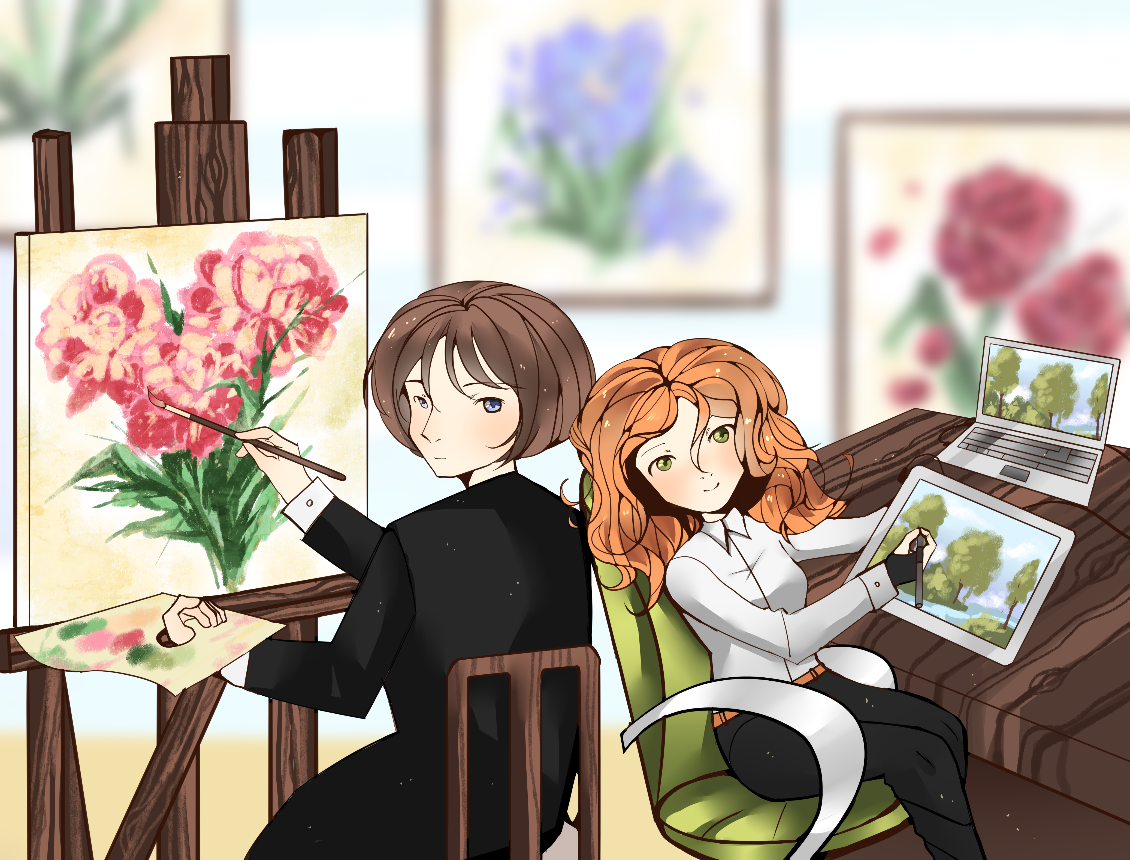 